Oregon Lakes Association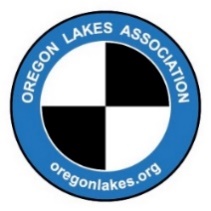 2023 Graduate Student AwardAward Amount: $1,500, registration at the annual lakes conference, and up to $200 for conference expenses.Applications Due: 5/29/23 6/12/2023Award Date: July 2023EligibilityMaster’s or PhD students enrolled in an Oregon college or university conducting lake related research.Master’s or PhD students enrolled in a college or university outside of Oregon conducting lake related research on Oregon lakes.Previous OLA Student Award recipients are not eligible. We encourage applications from candidates of diverse backgrounds; in particular, candidates from marginalized groups underrepresented in Science, Technological, Engineering, and Math sciences.  Eligible projects or subjects include, but are not limited to:In situ research related to lentic waters (lakes, reservoirs, ponds, or oxbows).Laboratory based studies including such as zooplankton or phytoplankton physiology, cyanobacteria genetics, or biogeochemical processes studies.Computer based studies such as simulation modeling or satellite imagery-based research.Humanistic studies such as surveys on the use or perception of lakes.Watershed or stream research that is directly relevant to lotic waterbodies such as studies of watershed nutrient loading.Applications will be evaluated based on the quality of the proposed research, educational preparedness of the applicant, and significance to Oregon lakes, ponds, reservoirs, and their watersheds. Preference will be given to applicants with career goals related to the research and management of lentic waters and associated lotic waters. The successful applicant will present a poster or talk at an upcoming OLA Conference.Application RequirementsPlease provide the following in 10 pt font, single spaced:  Your biography including career goals (one-page limit) A statement of research interests and relevance to the field of limnology and/or watershed management (one-page limit)Your intended use of the award funds including estimated itemized costs such as travel, analysis, materials, etc. (one or two paragraphs)A resume or curriculum vitaeTwo letters of referenceDirect questions and email application materials to:OLA Scholarship Committee oregonlakesassociation@gmail.com and rmiller@esassoc.comFor more information about the Graduate Student Award, including past awards recipients, visit the OLA website at: oregonlakes.org/Scholarship